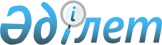 Көшеге ат қою туралыОңтүстік Қазақстан облысы Отырар ауданы әкімдігі Қоғам ауыл округі әкімінің 2010 жылғы 5 сәуірдегі N 23 шешімі. Оңтүстік Қазақстан облысы Отырар ауданының Әділет басқармасында 2010 жылғы 20 сәуірде N 14-9-108 тіркелді

      Қазақстан Республикасының 1993 жылғы 8 желтоқсандағы "Қазақстан Республикасының әкімшілік-аумақтық құрылысы туралы" Заңының 14 бабының 4) тармақшасына және ауыл тұрғындарының 2009 жылғы 25 желтоқсандағы жалпы жиналысының хаттамасы негізінде ШЕШІМ ЕТЕМІН:



      1. Қоғам ауылындағы аты жоқ көшеге еңбек ардагері Өтебай Әуелбеков атауы берілсін.



      2. Осы шешімнің орындалуын бақылау ауыл округінің бас маман-салық агенті М.Нурбековке жүктелсін.



      3. Осы шешім алғашқы ресми жарияланған күнінен бастап күнтізбелік он күн өткеннен кейін қолданысқа енгізіледі.      Ауыл округі әкімі                          М.Жақып
					© 2012. Қазақстан Республикасы Әділет министрлігінің «Қазақстан Республикасының Заңнама және құқықтық ақпарат институты» ШЖҚ РМК
				